Intergovernmental Committee on Intellectual Property and Genetic Resources, Traditional Knowledge and FolkloreForty-Second SessionGeneva, February 28 to March 4, 2022INFORMATION NOTE FOR THE PANEL OF INDIGENOUS AND LOCAL COMMUNITIESDocument prepared by the SecretariatAt its Seventh Session, the Intergovernmental Committee on Intellectual Property and Genetic Resources, Traditional Knowledge and Folklore (“the Committee”) agreed “that, immediately before the commencement of the sessions of the Committee, half-day panel presentations should be organized, chaired by a representative from a local or indigenous community”.  These panels have since been organized for each Committee session convened since 2005.The theme of the panel at the present session will be:  “Updated Technical Review of Key Intellectual Property-related Issues of the WIPO Draft Instruments on Genetic Resources, Traditional Knowledge and Traditional Cultural Expressions”.  The Annex contains the provisional program of the panel for the Forty-Second Session.[Annex follows]PROVISIONAL PROGRAM OF THE PANEL [End of Annex and of document]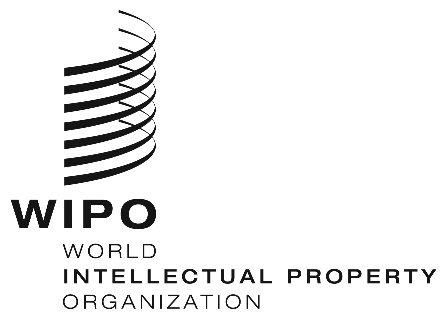 EWIPO/GRTKF/IC/42/INF/5    WIPO/GRTKF/IC/42/INF/5    WIPO/GRTKF/IC/42/INF/5    ORIGINAL:  English   ORIGINAL:  English   ORIGINAL:  English   DATE:  February 1, 2022       DATE:  February 1, 2022       DATE:  February 1, 2022       Monday, February 28, 2022 (Geneva Time)Monday, February 28, 2022 (Geneva Time)11.00 OpeningChair – (to be identified by the WIPO Indigenous Consultative Forum)11.00 – 11.30Speaker – Mr. Elifuraha Laltaika, who is from the Maasai community in the United Republic of Tanzania.  He is currently the Senior Lecturer and Director at the Research Tumaini University Makumira in the United Republic of Tanzania. 11.30 – 11.40Respondent – Mr. Stuart Wuttke, who is the general counsel for the Assembly of First Nations in Canada. 11.40 – 11.50Respondent – Ms. Jennifer Tauli Corpuz, who is from the Kankana-ey Igorot People of the Mountain Province in the Philippines.  She is the policy advisor at the Tebtebba Indigenous Peoples’ International Center for Policy Research and Education.11.50 – 12.00Floor discussion and closing of panel 